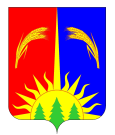 АДМИНИСТРАЦИЯ ЮРЛИНСКОГО МУНИЦИПАЛЬНОГО РАЙОНАПОСТАНОВЛЕНИЕ16.03.2018                                                                                                                                         146О внесении изменений в муниципальную программу"Развитие культуры  Юрлинского муниципального района», утвержденную Постановлением Администрации Юрлинского муниципального района № 50 от 02.03.2016 года. Руководствуясь Федеральным законом от 6 октября 2003 года № 131-ФЗ «Об общих принципах организации местного самоуправления в Российской Федерации», Уставом Юрлинского муниципального района, Бюджетным кодексом Российской Федерации, Администрация Юрлинского муниципального районаПОСТАНОВЛЯЕТ:1. Внести в муниципальную программу «Развитие культуры Юрлинского муниципального района», утвержденную Постановлением администрации Юрлинского муниципального района      № 50 от  02.03.2016 года следующие изменения:            1. В паспорте муниципальной программы «Развитие культуры Юрлинского муниципального района» позицию объемы и источники финансирования изложить в следующей редакции:             1.1. Раздел VIII «Информация по ресурсному обеспечению Муниципальной программы» изложить в следующей редакции: Общий объем средств на реализацию Муниципальной программы – 123460,93 тыс. руб. В том числе по годам:2017 г. – 32473,53 тыс. руб.;2018 г. – 31569,7 тыс. руб.;2019 г. – 29645,9 тыс. руб.;2020 г. – 29771,8 тыс. руб.За счет средств краевого бюджета – 4683,03 тыс. руб. В том числе по годам:2017 г. – 2326,73 тыс. руб.;2018 г. – 1827,9 тыс. руб.;2019 г. – 264,2 тыс. руб.;2020 г. – 264,2 тыс. руб.За счет средств федерального бюджета – 132,6 тыс. руб. В том числе по годам:2017 г. – 132,6 тыс. руб.За счет средств местного  бюджета – 115863,8 тыс. руб. В том числе по годам:2017 г. – 28379,7 тыс. руб.;2018 г. -  29363,8 тыс. руб.;2019 г. – 29003,7 тыс. руб.;2020 г. – 29116,6 тыс. руб.За счет средств внебюджетных источников – 2781,5 тыс. руб. В том числе по годам:2017 г. – 1634,5 тыс. руб.;2018 г. – 378,0 тыс. руб.;2019 г. – 378,0 тыс. руб.;2020 г. – 391,0 тыс. руб.Объем финансирования на 2017-2020  годы определен в соответствии с действующим законодательством.2. В паспорте подпрограммы «Развитие инфраструктуры и приведение в нормативное состояние учреждений отрасли культуры Юрлинского муниципального района» позицию объемы и источники финансирования изложить в следующей редакции: 2.1. В разделе V «Перечень мероприятий Подпрограммы с указанием сроков их реализации и ожидаемых результатов» подпрограммы «Развитие инфраструктуры и приведение в нормативное состояние учреждений отрасли культуры Юрлинского муниципального района»  перечень мероприятий  подпрограммы дополнить следующими пунктами:Перечень мероприятий  муниципальной подпрограммы «Развитие инфраструктуры и приведение в нормативное состояние учреждений отрасли культуры Юрлинского муниципального района»            2.2. Раздел VII «Информация по ресурсному обеспечению подпрограммы»    изложить в следующей редакции:Общий объем средств на реализацию подпрограммы – 9268,73 тыс. руб. В том числе по годам:2017 г. – 4590,73 тыс. руб.;2018 г. – 2878,0 тыс. руб.;2019 г. – 800,0 тыс. руб.;2020 г. – 1000,0 тыс. руб.За счет средств краевого бюджета – 3366,73 тыс. руб. В том числе по годам:2017 г. – 1803,03 тыс. руб.;2018 г. – 1563,7 тыс. руб.За счет средств местного бюджета – 5902,0 тыс. руб. В том числе по годам:2017 г. – 2787,7 тыс. руб.;2018 г. – 1314,3 тыс. руб.;2019 г. – 800,0 тыс. руб.;2020 г. – 1000,0 тыс. руб.            3. В таблице № 1 «Финансовое обеспечение реализации муниципальной программы «Развитие культуры Юрлинского муниципального района» за счет средств бюджета Пермского края» подпрограмму 5 изложить в новой редакции согласно приложения: - приложение Таблица 1:              4. В таблице  № 3 «Финансовое обеспечение реализации муниципальной программы «Развитие культуры Юрлинского муниципального района» за счет средств  бюджета Юрлинского муниципального района» подпрограмму 5 изложить в новой редакции согласно приложения:- приложение:  Таблица 3             5. В Таблице № 5 «Финансовое обеспечение реализации муниципальной программы «Развитие культуры Юрлинского муниципального района» за счет всех источников финансирования» подпрограмму 5 изложить в новой редакции согласно приложения:- приложение:  Таблица 5 6. Постановление вступает в силу с момента подписания и подлежит опубликованию в информационном бюллетене «Вестник Юрлы». 7. Контроль за исполнением настоящего Постановления возложить на заместителя главы района Н.А. Мелехину.Глава района-глава Администрации района                                                                Т.М. МоисееваПриложениеТаблица 1Финансовое обеспечение реализации муниципальной программы«Развитие культуры Юрлинского муниципального района»  за счет средств бюджета Пермского края ПриложениеТаблица 3Финансовое обеспечение реализации муниципальной программы«Развитие культуры Юрлинского муниципального района»  за счет средств бюджета Юрлинского муниципального районаПриложениеТаблица 5Финансовое обеспечение реализации муниципальной программы«Развитие культуры Юрлинского муниципального района»  за счет всех источников финансированияОбъемы и источники финансированияИсточники финансированияРасходы (тыс. руб.)Расходы (тыс. руб.)Расходы (тыс. руб.)Расходы (тыс. руб.)Объемы и источники финансированияИсточники финансирования2017г.2018г.2019г.2020г.Объемы и источники финансированияВсего, в том числе:32473,5331569,729645,929771,8Объемы и источники финансированияКраевой бюджет2326,731827,9264,2264,2Объемы и источники финансированияФедеральный бюджет132,6Объемы и источники финансированияБюджет Юрлинского муниципального района28379,729363,829003,729116,6Объемы и источники финансированияВнебюджетные источники1634,5378,0378,0391,0Объемы и источники финансированияИсточники финансированияРасходы (тыс. руб.)Расходы (тыс. руб.)Расходы (тыс. руб.)Расходы (тыс. руб.)Объемы и источники финансированияИсточники финансирования2017г.2018г.2019г.2020г.Объемы и источники финансированияВсего, в том числе:4590,732878,0800,01000,0Объемы и источники финансирования Краевой бюджет1803,031563,7Объемы и источники финансирования Федеральный бюджетОбъемы и источники финансирования Бюджет Юрлинского  муниципального района2787,71314,3800,01000,0Объемы и источники финансирования Внебюджетные источникиN п/пНаименование подпрограммы, основного мероприятия (ВЦП), мероприятияОтветственный исполнитель, участникиСрокСрокОжидаемый непосредственный результат (краткое описание)N п/пНаименование подпрограммы, основного мероприятия (ВЦП), мероприятияОтветственный исполнитель, участникиначала реализацииокончания реализацииОжидаемый непосредственный результат (краткое описание)1234561.7.- ремонт актового зала   МБУ ДО «Юрлинская ДШИ»МБУ ДО «Юрлинская ДШИ»20182018Увеличение доли объектов инфраструктуры учреждений сферы культуры, приведенных в нормативное состояние  до 35% к 2018 году1.8.- ремонт лестничного марша  МБУК «Юрлинская  ЦБС»МБУК «Юрлинская ЦБС»20182018Увеличение доли объектов инфраструктуры учреждений сферы культуры, приведенных в нормативное состояние  до 35% к 2018 годуНаименование муниципальной программы, подпрограммы, основного мероприятия, мероприятияОтветственный исполнитель, соисполнители, участники (ГРБС)Код бюджетной классификацииКод бюджетной классификацииКод бюджетной классификацииКод бюджетной классификацииРасходы, тыс. руб.Расходы, тыс. руб.Расходы, тыс. руб.Расходы, тыс. руб.Наименование муниципальной программы, подпрограммы, основного мероприятия, мероприятияОтветственный исполнитель, соисполнители, участники (ГРБС)ГРБСРзПрЦСРКВР 2017 год 2018 год2019 год2020 год12345678910Программа» Развитие культуры Юрлинского муниципального района»Всего954х02 0 00 00000х2326,731827,89876264,2264,2Программа» Развитие культуры Юрлинского муниципального района»Управление культуры Юрлинского района954080102 1 00 0000060022,4Программа» Развитие культуры Юрлинского муниципального района»Управление культуры Юрлинского района954080102 3 00 00000 60085,0Программа» Развитие культуры Юрлинского муниципального района»Управление культуры Юрлинского района954080102 5 00 000006001803,031563,69876Программа» Развитие культуры Юрлинского муниципального района»Управление культуры Юрлинского района954100302 6 00 00000600382,0242,0242,0242,0Управление культуры Юрлинского района954100302 6 00 0000030034,322,222,222,2Управление культуры Юрлинского района954100302 6 00 0000030034,322,222,222,2Подпрограмма 5 - «Развитие инфраструктуры и приведение в нормативное состояние учреждений отрасли культуры Юрлинского муниципального района»Всего954080102 5 00 000006001803,031563,69876Подпрограмма 5 - «Развитие инфраструктуры и приведение в нормативное состояние учреждений отрасли культуры Юрлинского муниципального района»МБУК «Юрлинский МКДЦ»954080102 5 00 000006001803,03Подпрограмма 5 - «Развитие инфраструктуры и приведение в нормативное состояние учреждений отрасли культуры Юрлинского муниципального района»МБУК «Юрлинская ЦБС»954080102 5 00 00000600926,58801Подпрограмма 5 - «Развитие инфраструктуры и приведение в нормативное состояние учреждений отрасли культуры Юрлинского муниципального района»МБУ ДО «Юрлинская ДШИ»954070302 5 00 00000600637,11075Основное мероприятие  «Приведение в нормативное состояние учреждений культуры и дополнительного образования в сфере культуры»МБУК «Юрлинский МКДЦ», МБУК «Юрлинская ЦБС», МБУ ДО «Юрлинская ДШИ»954080102 5 01 000006001803,031563,69876Мероприятие: реализация муниципальных программ, приоритетных муниципальных проектов в рамках приоритетных региональных проектов, инвестиционных проектов муниципальных образованийМБУК «Юрлинский МКДЦ», МБУК «Юрлинская ЦБС», МБУ ДО «Юрлинская ДШИ»954080102 5 01 SP0506121803,03Мероприятие: реализация муниципальных программ, приоритетных муниципальных проектов в рамках приоритетных региональных проектов, инвестиционных проектов муниципальных образованийМБУК «Юрлинский МКДЦ», МБУК «Юрлинская ЦБС», МБУ ДО «Юрлинская ДШИ»954080102 5 01 SP0406121563,69876  - ремонт здания МБУК      «Юрлинский МКДЦ»МБУК «Юрлинский МКДЦ»954080102 5 01 SP0506121693,51   - ремонт крыльца здания МБУК «Юрлинский МКДЦ»МБУК «Юрлинский МКДЦ»954080102 5 01 SP050612109,52 - ремонт помещения, в котором размещено учреждение МБУК «Юрлинская ЦБС»МБУК «Юрлинская ЦБС»954080102 5 01 SP040612816,3- ремонт лестничного марша  МБУК «Юрлинская  ЦБС»МБУК «Юрлинская ЦБС»954080102 5 01 SP040612110,28801- ремонт помещения, в котором размещено учреждение  МБУ ДО «Юрлинская ДШИ»МБУ ДО «Юрлинская ДШИ»954070302 5 01 SP040612525,0- ремонт актового зала   МБУ ДО «Юрлинская ДШИ»954070302 5 01 SP040612112,11075Наименование муниципальной программы, подпрограммы, основного мероприятия, мероприятияОтветственный исполнитель, соисполнители, участники (ГРБС)Код бюджетной классификацииКод бюджетной классификацииКод бюджетной классификацииКод бюджетной классификацииРасходы, тыс. руб.Расходы, тыс. руб.Расходы, тыс. руб.Расходы, тыс. руб.Наименование муниципальной программы, подпрограммы, основного мероприятия, мероприятияОтветственный исполнитель, соисполнители, участники (ГРБС)ГРБСРзПрЦСРКВР 2017 год 2018 год2019 год2020 год12345678910Программа «Развитие культуры Юрлинского муниципального района»Всего954ххх28379,729363,829003,729116,6Программа «Развитие культуры Юрлинского муниципального района»Управление культуры  Юрлинского района954080402 6 00 00000х4358,93332,23471,63471,6Программа «Развитие культуры Юрлинского муниципального района»Управление культуры  Юрлинского района954100302 6 00 00003006,16,16,16,1Программа «Развитие культуры Юрлинского муниципального района»Управление культуры  Юрлинского района954070702 4 00 00000х250,0250,0250,0250,0Программа «Развитие культуры Юрлинского муниципального района»МБУК «Юрлинский МКДЦ»954080102 1 00 0000060011155,412948,112986,512889,9Программа «Развитие культуры Юрлинского муниципального района»МБУК «Юрлинский МКДЦ»954080102 5 00 000006002250,4693,26708800,01000,0Программа «Развитие культуры Юрлинского муниципального района»МБУК «Юрлинская ЦБС»954080102 3 00 000006005721,16742,76719,16728,6Программа «Развитие культуры Юрлинского муниципального района»МБУК «Юрлинская ЦБС»954080102 5 00 00000600350,0408,66267Программа «Развитие культуры Юрлинского муниципального района»МБУ ДО «Юрлинская ДШИ»954070302 2 00 000006004100,54770,44770,44770,4Программа «Развитие культуры Юрлинского муниципального района»МБУ ДО «Юрлинская ДШИ»954070302 5 00 00000600187,3212,37025Подпрограмма 5 -«Развитие инфраструктуры и приведение в нормативное состояние учреждений отрасли культуры Юрлинского муниципального района»Всего954х02 5 00 000006002787,71314,3800,01000,0Подпрограмма 5 -«Развитие инфраструктуры и приведение в нормативное состояние учреждений отрасли культуры Юрлинского муниципального района»МБУ ДО «Юрлинская ДШИ»954070302 5 00 00000600187,3212,37025Подпрограмма 5 -«Развитие инфраструктуры и приведение в нормативное состояние учреждений отрасли культуры Юрлинского муниципального района»МБУК «Юрлинская ЦБС»954080102 5 00 00000600350,0408,66267Подпрограмма 5 -«Развитие инфраструктуры и приведение в нормативное состояние учреждений отрасли культуры Юрлинского муниципального района»МБУК «Юрлинский МКДЦ»954080102 5 00 000006002250,4693,26708800,01000,0Основное мероприятие: Приведение в нормативное состояние учреждений культуры и дополнительного образования в сфере культурыМБУК «Юрлинский МКДЦ», МБУ ДО «Юрлинская ДШИ», МБУК «Юрлинская ЦБС»954х02 5 01 000006002787,71314,3800,01000,0Мероприятие: организация и проведение ремонтных работ МБУК «Юрлинский МКДЦ», МБУ ДО «Юрлинская ДШИ», МБУК «Юрлинская ЦБС»954х02 5 01 К00406122150,18742,96708800,01000,0- ремонт здания Юрлинской ДШИМБУ ДО «Юрлинская ДШИ»954070302 5 01 К0040612187,3- ремонт здания Юрлинской ЦБСМБУК «Юрлинская ЦБС»954080102 5 01 К0040612350,099,8- ремонт здания  Юрлинского МКДЦ и его филиаловМБУК «Юрлинский МКДЦ»954080102 5 01 К00406121612,88643,16708800,01000,0Мероприятие: реализация муниципальных программ, приоритетных муниципальных проектов в рамках приоритетных региональных проектов, инвестиционных проектов муниципальных образованийМБУК «Юрлинский МКДЦ», МБУ ДО «Юрлинская ДШИ», МБУК «Юрлинская ЦБС»954х02 5 01 00000612637,52521,23292  - ремонт здания МБУК      «Юрлинский МКДЦ»МБУК «Юрлинский МКДЦ»954080102 5 01 SP050612601,01   - ремонт крыльца здания МБУК «Юрлинский МКДЦ»МБУК «Юрлинский МКДЦ»954080102 5 01 SP05061236,51 - ремонт помещения, в котором размещено учреждение МБУК «Юрлинская ЦБС»МБУК «Юрлинская ЦБС»954080102 5 01 SP040612272,1- ремонт лестничного марша  МБУК «Юрлинская  ЦБС»МБУК «Юрлинская ЦБС»954080102 5 01 SP04061236,76267- ремонт помещения, в котором размещено учреждение  МБУ ДО «Юрлинская ДШИ»МБУ ДО «Юрлинская ДШИ»954070302 5 01 SP040612175,0- ремонт актового зала   МБУ ДО «Юрлинская ДШИ»МБУ ДО «Юрлинская ДШИ»954070302 5 01 SP04061237,37025Мероприятие: развитие и укрепление материально-технической базы муниципальных домов культуры и их филиаловМБУК «Юрлинский МКДЦ»954080102 5 02 L467061250,1- приобретение оборудования  для  МБУК «Юрлинский МКДЦ»МБУК «Юрлинский МКДЦ»954080102 5 02 L467061232,9 - приобретение оборудования для Елогского сельского дома досуга - филиала МБУК «Юрлинского МКДЦ»МБУК «Юрлинский МКДЦ»954080102 5 02 L467061217,2Наименование муниципальной программы, подпрограммы, основного мероприятия, мероприятияОтветственный исполнитель, соисполнители, участники (ГРБС)Код бюджетной классификацииКод бюджетной классификацииКод бюджетной классификацииКод бюджетной классификацииРасходы, тыс. руб.Расходы, тыс. руб.Расходы, тыс. руб.Расходы, тыс. руб.Наименование муниципальной программы, подпрограммы, основного мероприятия, мероприятияОтветственный исполнитель, соисполнители, участники (ГРБС)ГРБСРзПрЦСРКВР 2017 год2018 год2019 год2020 год123456Программа «Развитие культуры Юрлинского муниципального района»Всегохххх32473,5331569,6987629645,929771,8Программа «Развитие культуры Юрлинского муниципального района»в том числе:- за счет средств местного бюджета954ххх28379,729363,829003,729116,6Программа «Развитие культуры Юрлинского муниципального района»- за счет средств краевого бюджета954ххх2326,731827,89876264,2264,2Программа «Развитие культуры Юрлинского муниципального района»- за счет средств федерального бюджета954ххх132,6Программа «Развитие культуры Юрлинского муниципального района»- за счет средств внебюджетных источниковхххх1634,5378,0378,0391,0Программа «Развитие культуры Юрлинского муниципального района»Управление культуры Юрлинского района954080402 6 00 00000х4358,93332,23471,63471,6Программа «Развитие культуры Юрлинского муниципального района»Управление культуры Юрлинского района954070702 4 00 00000 200186,0185,0185,0185,0Программа «Развитие культуры Юрлинского муниципального района»954100302 6 00 0000030018,318,318,318,3Программа «Развитие культуры Юрлинского муниципального района»МБУК  «Юрлинский МКДЦ»954080102 1 00 0000060011205,412948,112986,512889,9Программа «Развитие культуры Юрлинского муниципального района»МБУК  «Юрлинский МКДЦ»954100302 6 00 00000х198,090,090,090,0Программа «Развитие культуры Юрлинского муниципального района»МБУК  «Юрлинский МКДЦ»954070702 4 00 0000060049,350,050,050,0Программа «Развитие культуры Юрлинского муниципального района»МБУК  «Юрлинский МКДЦ»954080102 5 00 000006004053,43693,26708800,01000,0Программа «Развитие культуры Юрлинского муниципального района»МБУК  «Юрлинский МКДЦ»хххХ1365,3280,0280,0290,0Программа «Развитие культуры Юрлинского муниципального района»МБУК «Юрлинская ЦБС»954080102 3 00 000006005911,16742,76719,16728,6Программа «Развитие культуры Юрлинского муниципального района»МБУК «Юрлинская ЦБС»954100302 6 00 00000600111,964,064,064,0Программа «Развитие культуры Юрлинского муниципального района»МБУК «Юрлинская ЦБС»954100302 4 00 0000060014,715,015,015,0Программа «Развитие культуры Юрлинского муниципального района»МБУК «Юрлинская ЦБС»954080102 5 00 00000600350,01335,25068Программа «Развитие культуры Юрлинского муниципального района»МБУК «Юрлинская ЦБС»хххх61,91,01,01,0Программа «Развитие культуры Юрлинского муниципального района»МБУ ДО «Юрлинская ДШИ»954070302 2 00 000006004100,54770,44770,44770,4Программа «Развитие культуры Юрлинского муниципального района»МБУ ДО «Юрлинская ДШИ»954100302 6 00 0000060094,298,098,098,0Программа «Развитие культуры Юрлинского муниципального района»МБУ ДО «Юрлинская ДШИ»954070302 5 00 00000600187,3849,481Программа «Развитие культуры Юрлинского муниципального района»МБУ ДО «Юрлинская ДШИ»хххх207,397,097,0100,0Подпрограмма 5 -«Развитие инфраструктуры и приведение в нормативное состояние учреждений отрасли культуры Юрлинского муниципального района»Всего954х02 5 00 000006004590,732877,99876800,01000,0Подпрограмма 5 -«Развитие инфраструктуры и приведение в нормативное состояние учреждений отрасли культуры Юрлинского муниципального района»МБУ ДО «Юрлинская ДШИ»954070302 5 01 00000600187,3849,481Подпрограмма 5 -«Развитие инфраструктуры и приведение в нормативное состояние учреждений отрасли культуры Юрлинского муниципального района»МБУК «Юрлинская ЦБС»954080102 5 01 00000600350,01335,25068Подпрограмма 5 -«Развитие инфраструктуры и приведение в нормативное состояние учреждений отрасли культуры Юрлинского муниципального района»МБУК «Юрлинский МКДЦ»954080102 5 01 000006004053,43693,26708800,01000,0Основное мероприятие: Приведение в нормативное состояние учреждений культуры и дополнительного образования в сфере культурыМБУК «Юрлинский МКДЦ», МБУ ДО «Юрлинская ДШИ», МБУК «Юрлинская ЦБС»954х02 5 01 000006004540,632877,99876800,01000,0Мероприятие: организация и проведение ремонтных работ 954х02 5 01 К00406122150,18742,96708800,01000,0- ремонт здания Юрлинской ДШИМБУ ДО «Юрлинская ДШИ»954070302 5 01 К0040612187,3- ремонт здания Юрлинской ЦБСМБУК «Юрлинская ЦБС»954080102 5 01 К0040612350,099,8- ремонт здания  Юрлинского МКДЦ и его филиаловМБУК «Юрлинский МКДЦ»954080102 5 01 К00406121612,88643,16708800,01000,0Мероприятие: реализация муниципальных программ, приоритетных муниципальных проектов в рамках приоритетных региональных проектов, инвестиционных проектов муниципальных образованийМБУК «Юрлинский МКДЦ»954080102 5 01 SP0506122440,55Мероприятие: реализация муниципальных программ, приоритетных муниципальных проектов в рамках приоритетных региональных проектов, инвестиционных проектов муниципальных образованийМБУК «Юрлинская ЦБС»954070302 5 01 SP0406121235,45068Мероприятие: реализация муниципальных программ, приоритетных муниципальных проектов в рамках приоритетных региональных проектов, инвестиционных проектов муниципальных образованийМБУ ДО «Юрлинская ДШИ»954070302 5 01 SP040612849,481- ремонт здания МБУК «Юрлинский МКДЦ»МБУК «Юрлинский МКДЦ»954080102 5 01 SP0506122294,52- ремонт крыльца здания МБУК «Юрлинский МКДЦ»МБУК «Юрлинский МКДЦ»954080102 5 01 SP050612146,03 - ремонт помещения, в котором размещено учреждение МБУК «Юрлинская ЦБС»МБУК «Юрлинская ЦБС»954080102 5 01 SP0406121088,4- ремонт лестничного марша  МБУК «Юрлинская  ЦБС»МБУК «Юрлинская ЦБС»954080102 5 01 SP040612147,05068- ремонт помещения, в котором размещено учреждение  МБУ ДО «Юрлинская ДШИ»МБУ ДО «Юрлинская ДШИ»954070302 5 01 SP040612700,0- ремонт актового зала   МБУ ДО «Юрлинская ДШИ»МБУ ДО «Юрлинская ДШИ»954070302 5 01 SP040612149,481Мероприятие: развитие и укрепление материально-технической базы муниципальных домов культуры и их филиаловМБУК «Юрлинский МКДЦ»954080102 5 02 L467061250,1- приобретение оборудования  для  МБУК «Юрлинский МКДЦ»МБУК «Юрлинский МКДЦ»954080102 5 02 L467061232,9- приобретение оборудования для Елогского сельского дома досуга - филиала МБУК «Юрлинского МКДЦ»МБУК «Юрлинский МКДЦ»954080102 5 02 L467061217,2